                                          ATTRACTING WILDLIFE LANDSCAPING PLAN                                                                                                                                                                                                                                                   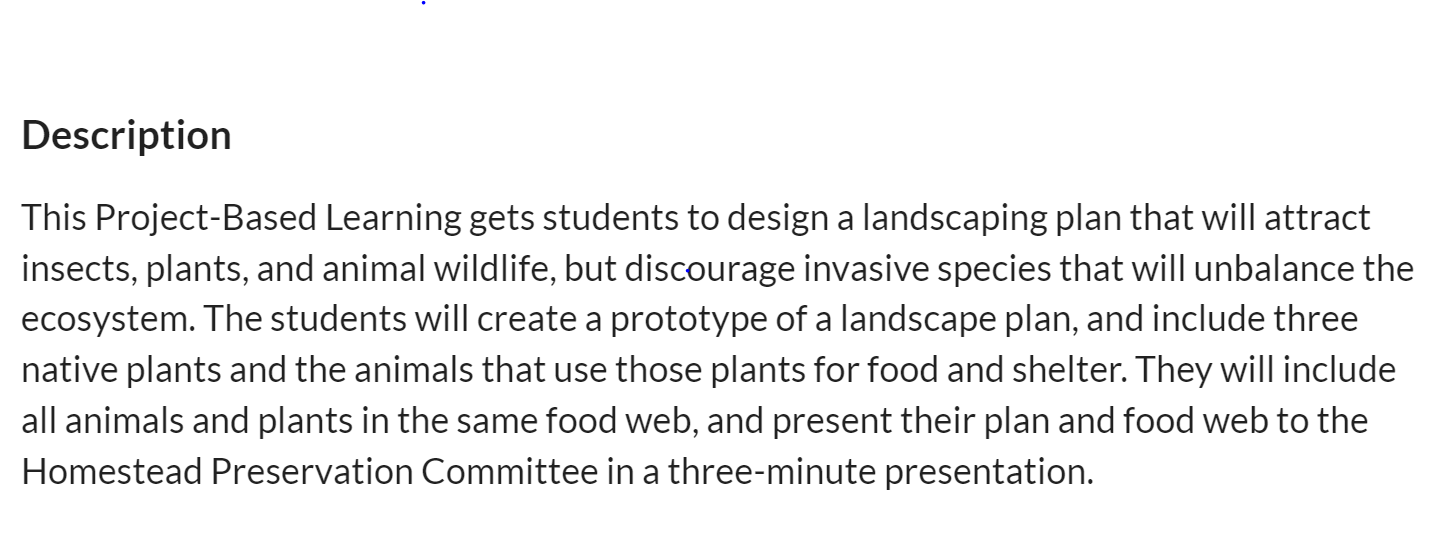 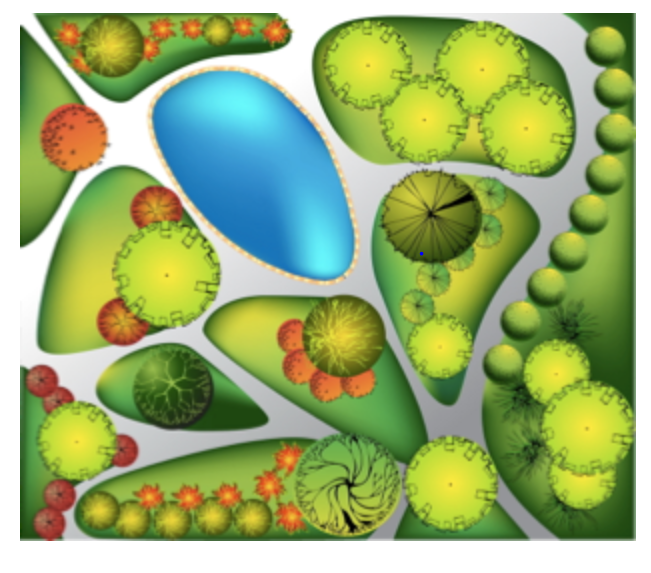 The Links on This Page Will Help Your Group Complete This TaskGaming Links – All Group Members Should Play These Games to Learn About Food Chains.Kid’s Corner Food Chain Gamehttp://www.sheppardsoftware.com/content/animals/kidscorner/games/foodchaingame.htm Build-A-Food-Chain Gamehttp://www.cserc.org/sierra-fun/games/build-food-chain/Brain Pop Food Chain Gamehttps://www.brainpop.com/games/foodchaingame/Brain Pop Food Chain Video https://www.youtube.com/watch?v=33pC31rw9bMLandscape Design Engineer Project Resources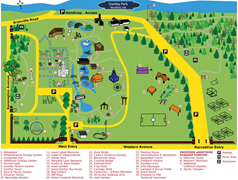 http://www.mokenapark.com/parks-and-facilities/parks/yunker-park-site/http://www.mobilemaplets.com/showplace/6218Zoologist Project Resources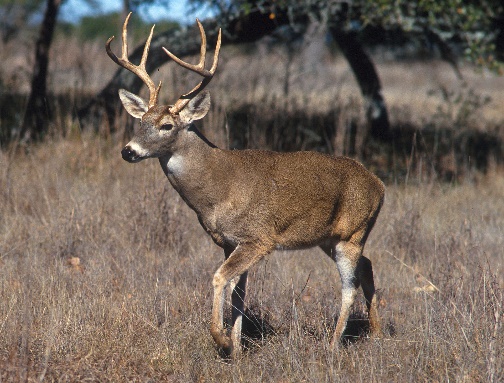 http://www.museum.state.il.us/exhibits/agriculture/htmls/plants/wild_plants/plants_wild.htmlAnimals native to illinioshttps://en.wikipedia.org/wiki/Fauna_of_Illinoishttps://www.huffingtonpost.com/reboot-illinois/9-illinois-critters-that_b_7787342.htmlBotanist Project Resources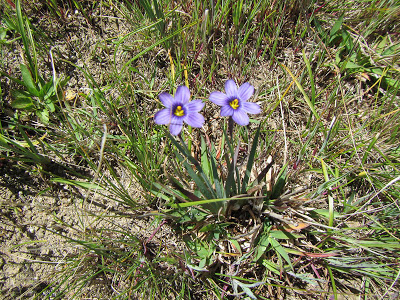 http://www.museum.state.il.us/exhibits/agriculture/htmls/plants/wild_plants/plants_wild.htmlhttps://www.dnr.illinois.gov/publications/Documents/00000679.pdfhttp://extension.illinois.edu/wildflowers/nativeplants.cfm